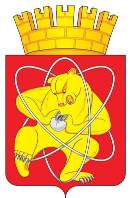 Городской округ «Закрытое административно – территориальное образование  Железногорск Красноярского края»АДМИНИСТРАЦИЯ ЗАТО г. ЖЕЛЕЗНОГОРСКПОСТАНОВЛЕНИЕ      24.05.2022                                                                                                               № 971     г. ЖелезногорскО внесении изменений в постановление Администрации ЗАТО                     г. Железногорск от 02.11.2018 № 2086 «Об утверждении Примерного положения об оплате труда работников муниципальных учреждений ЗАТО Железногорск, осуществляющих деятельность в сфере городского хозяйства»В соответствии с Трудовым кодексом Российской Федерации, постановлением Администрации ЗАТО г. Железногорск от 10.06.2011 № 1011 «Об утверждении Положения о системах оплаты труда работников муниципальных учреждений ЗАТО Железногорск», Уставом ЗАТО Железногорск, ПОСТАНОВЛЯЮ:	1. Внести в постановление Администрации ЗАТО г. Железногорск от 02.11.2018 № 2086 «Об утверждении Примерного положения об оплате труда работников муниципальных учреждений ЗАТО Железногорск, осуществляющих деятельность в сфере городского хозяйства» (далее – Постановление) следующие изменения:1.1 Пункт 2.7 раздела 2 приложения к Постановлению изложить в редакции: «2.7. Минимальные размеры окладов (должностных окладов), ставок заработной платы по должностям руководителей, специалистов и служащих, профессий рабочих, не вошедшим в квалификационные уровни ПКГ, устанавливаются в следующем размере:<*> - уровень квалификации приведен в соответствии с утвержденными профессиональными стандартами.В штатных расписаниях учреждений допускается установление дополнительного наименования к должности через указание на выполняемые функции и (или) специализацию должности.».1.2. Подпункт 3.4.2 пункта 3.4 раздела 3 приложения к Постановлению изложить в редакции: «3.4.2. Доплата за работу в ночное время производится работникам за каждый час работы в ночное время в размере 35% оклада (должностного оклада), рассчитанного за час работы. Ночным считается время с 22 часов вечера до 06 часов утра.».2. Управлению внутреннего контроля Администрации ЗАТО                           г. Железногорск (Панченко Е.Н.) довести до сведения населения настоящее постановление через газету «Город и горожане».3. Отделу общественных связей Администрации ЗАТО г. Железногорск                     (Архипова И.С.) разместить настоящее постановление на официальном сайте городского округа «Закрытое административно-территориальное образование Железногорск Красноярского края» в информационно-телекоммуникационной сети «Интернет».4. Контроль над исполнением данного постановления оставляю за собой. 5. Настоящее постановление подлежит официальному опубликованию                     и вступает в силу с 01.07.2022.Глава ЗАТО г. Железногорск                                                                  И.Г. КуксинПрофессия, должностьМинимальный размер оклада (должностного оклада), ставки заработной платы, руб.главный инженер9 801заместитель главного инженера8 820контрактный управляющий 7 уровня                                        квалификации <*>7 871контрактный управляющий 6 уровня квалификации <*>6 742контрактный управляющий 5 уровня квалификации <*>5 608специалист, специалист по охране труда4 650